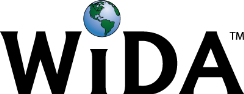 CONNECTION: Massachusetts Curriculum Frameworks, Somerville Science and Tech/Eng Curriculum Standards and Benchmarks EXAMPLE CONTEXT FOR LANGUAGE USE: Students differentiate between objects that make a high-pitched sound versus a low-pitched sound, and identify parts of the ear by listening to teacher’s oral questions and descriptions.Hannah de Souza and Gina YarmelCOGNITIVE FUNCTION: Students at all level of English language proficiency UNDERSTAND that sound is produced by vibrating objects and that the size of an object relates to the pitch of the sound. COGNITIVE FUNCTION: Students at all level of English language proficiency UNDERSTAND that sound is produced by vibrating objects and that the size of an object relates to the pitch of the sound. COGNITIVE FUNCTION: Students at all level of English language proficiency UNDERSTAND that sound is produced by vibrating objects and that the size of an object relates to the pitch of the sound. COGNITIVE FUNCTION: Students at all level of English language proficiency UNDERSTAND that sound is produced by vibrating objects and that the size of an object relates to the pitch of the sound. COGNITIVE FUNCTION: Students at all level of English language proficiency UNDERSTAND that sound is produced by vibrating objects and that the size of an object relates to the pitch of the sound. COGNITIVE FUNCTION: Students at all level of English language proficiency UNDERSTAND that sound is produced by vibrating objects and that the size of an object relates to the pitch of the sound. COGNITIVE FUNCTION: Students at all level of English language proficiency UNDERSTAND that sound is produced by vibrating objects and that the size of an object relates to the pitch of the sound. DOMAIN: _Listening_Level 1EnteringLevel 2EmergingLevel 3DevelopingLevel 4ExpandingLevel 5BridgingLevel 6 - Reaching DOMAIN: _Listening_Identify objects that make high/low pitched sounds and parts of the ear based on oral descriptions using a diagram, illustrated word wall with word bank, L1, gestures, and teacher clarifications.Identify objects that make high/low pitched sounds and parts of the ear based on oral descriptions using a diagram, illustrated word wall with word bank, L1.Identify objects that make high/low pitched sounds and name parts of the ear based on oral descriptions using a diagram, illustrated word wall with word bank.Distinguish between objects that make high/low pitched sounds and name parts of the ear based on oral descriptions using a diagram, and a word bank.Distinguish between objects that make high/low pitched sounds and name parts of the ear based on oral descriptions.Level 6 - Reaching TOPIC-RELATED LANGUAGE: Students at all levels of English language proficiency interact with grade-level words and expressions, such as: vibrating, pitch, volume, high, low, eardrum, inner ear, middle ear, outer ear.TOPIC-RELATED LANGUAGE: Students at all levels of English language proficiency interact with grade-level words and expressions, such as: vibrating, pitch, volume, high, low, eardrum, inner ear, middle ear, outer ear.TOPIC-RELATED LANGUAGE: Students at all levels of English language proficiency interact with grade-level words and expressions, such as: vibrating, pitch, volume, high, low, eardrum, inner ear, middle ear, outer ear.TOPIC-RELATED LANGUAGE: Students at all levels of English language proficiency interact with grade-level words and expressions, such as: vibrating, pitch, volume, high, low, eardrum, inner ear, middle ear, outer ear.TOPIC-RELATED LANGUAGE: Students at all levels of English language proficiency interact with grade-level words and expressions, such as: vibrating, pitch, volume, high, low, eardrum, inner ear, middle ear, outer ear.TOPIC-RELATED LANGUAGE: Students at all levels of English language proficiency interact with grade-level words and expressions, such as: vibrating, pitch, volume, high, low, eardrum, inner ear, middle ear, outer ear.TOPIC-RELATED LANGUAGE: Students at all levels of English language proficiency interact with grade-level words and expressions, such as: vibrating, pitch, volume, high, low, eardrum, inner ear, middle ear, outer ear.